Ce document devrait être complété électroniquement avec Microsoft Word (ou toute autre plateforme compatible). Tous les champs requis sont formatés en cellules et peuvent être modifiés selon les besoins de l’institution qui fait cette demande. Le formulaire de demande dûment rempli avec les documents pertinents doivent être soumis par courriel à action@fairtrade.ca, info@cftn.ca et info@assoquebecequitable.org Aide-mémoire pour les documents pertinents Contrat administratif et plan annuelImages d’affiches à propos du commerce équitable pour des fins d’éducation et de visibilitéImages d’évènements à l’école, incluant des images de matériel promotionnelPièces jointes supplémentairesBien qu’il existe des exigences spécifiques pour être désigné École équitable, plusieurs activités à l’école produiront d’autres ressources et matériels qui appuieront le message d’engagement de l’école envers le commerce équitable. Si applicable, veuillez fournir les documents suivants:  Contenu pédagogique propre au commerce équitable;Images de brochures, affiches, matériel de point-de-vente, ou autre matériel imprimé;URLs de vidéos en ligne.Résumés de présentation ou d’autres médias connexes;Lettres d’engagement communautaire;Notes d’allocution ou documentation.Communiqués de presse;Publications scolaires;Messages d’intérêt public.Résolutions;Énoncé des exigences en matière d’approvisionnement;Pétitions.1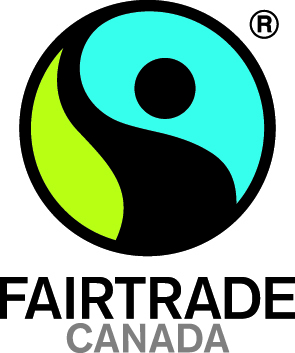 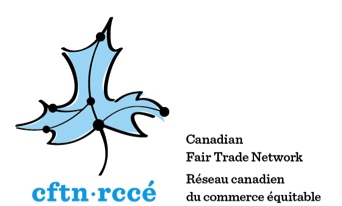 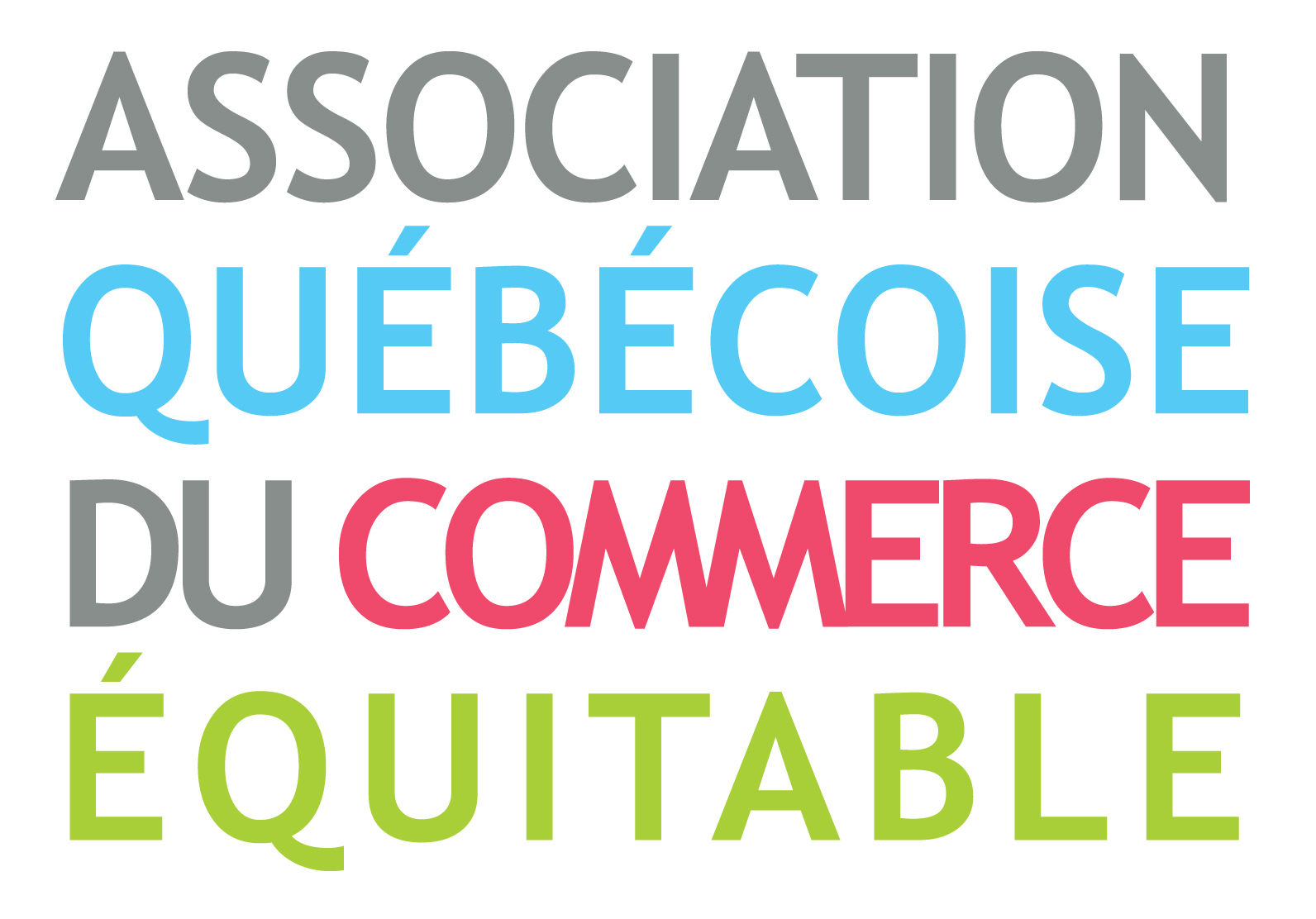 Coordonnées de l’écoleEngagement scolaire au commerce équitableÉcrire une histoire courte (250) qui décrit comment, pourquoi et depuis quand votre école a été impliqué dans le commerce équitable. D’autres documents démontrant vos activités et/ou programmes peuvent être ajoutés en annexe.Comité directeur de l’école équitableFormer un comité directeur assure que plusieurs intervenants ont pris part au processus de désignation. Il est primordial que le comité directeur se rencontre régulièrement afin de poursuivre le développement et l’appui au commerce équitable au sein de l’école. Renseignements sur le comité Veuillez inclure une liste des membres avec leurs coordonnées, leur rôle au sein du comité et toute organisation de la communauté scolaire qu’ils pourraient représenter.À quelle fréquence se rencontre le comité?Décrivez les activités du comité.Les objectifs du comité directeurVeuillez inclure une liste des objectifs que vous viserez pour maintenir et aller au-delà du minimum requis de votre engagement en terme de sensibilisation et de disponibilité des produits certifiés Fairtrade; si l’école obtient la désignation d'École équitable.Pour compléter la désignation, l’administration scolaire doit accepter de s’engager continuellement à augmenter la sensibilisation aux produits certifiés Fairtrade et leur disponibilité dans l’école.         Veuillez inclure une copie signée du contrat administratif et du plan annuel avec votre formulaire de demande. Apprentissage en classeL’éducation est l’objectif principal de ce programme.  Les écoles offrent une excellente opportunité en ce qui à trait à encourager une réflexion profonde et l’implication critique quant aux problématiques liées au commerce équitable. Instructeurs Veuillez inclure une liste des instructeurs qui enseignent les notions du commerce équitable dans leurs classes ainsi qu’une description de leurs activités d’apprentissage.Veuillez inclure des copies scannées d’exemples de projets ou travaux des étudiants (peut être fait de façon anonyme). Si l’identité des étudiants est révélée dans ces soumissions, veuillez-vous assurer que la permission parentale fût accordée quant au partage de ces documents de manière publique. Disponibilité des produitsVeuillez indiquer comment les produits certifiés Fairtrade sont mis à la disposition des étudiants et du personnel et ce, de façon régulière durant l’année d’enseignement. Veuillez indiquer quels produits équitables sont disponibles pour la vente avec les marques, leur certification/vérification équitable, les saveurs, et la fréquence de leur disponibilité.Veuillez indiquer les produits équitables qui sont disponibles à votre école mais qui ne sont pas en vente (par exemple, ballons de sport, uniformes en coton, etc.).Visibilité et EngagementSouvent, la meilleure façon de saisir une problématique est de l’enseigner à d’autres. Dans le cadre d’une initiative scolaire, celles qui ont le plus d’impact sont celles prises en charge par les étudiants.  L’exigence de Visibilité et Engagement incite les groupes et les comités à prendre un rôle d’agent de sensibilisation pour assurer que les engagements pris par l’école soient connus des étudiants, du personnel et de la communauté scolaire élargie.ÉvènementsIdentifiez et décrivez au moins un évènement scolaire durant lequel de l’information sur le commerce équitable et la disponibilité des produits certifiés Fairtrade furent abordés. Affichage Identifiez et décrivez comment l’affichage public fût utilisé pour communiquer l’engagement de l’école envers le commerce équitable parmi les étudiants et le personnel.  Nouvelles et site internetVeuillez inclure un hyperlien pour accéder aux ressources sur le commerce équitable ou aux annonces faites sur le site internet de l’école et veuillez fournir une copie électronique du bulletin électronique à l’intérieur duquel le commerce équitable est abordé en ce qui a trait à l’engagement dans l’école. Questions supplémentairesPartagez les leçons que vous avez tirées de votre campagne de désignation. Tous les renseignements que vous pouvez fournir serviront à améliorer le programme d’École équitable et à aider les futures campagnes. Quelles stratégies se sont avérées les plus efficaces?Quels ont été les plus gros défis à surmonter?Quelles ressources ont été les plus utiles?Autres commentaires: Nous, soussignés, reconnaissons que les faits énoncés dans ce document sont véridiques.Ce formulaire doit être signé par deux (2) membres du comité directeur de l’école équitable, incluant un (1) représentant de l’administration scolaire participant au comité. 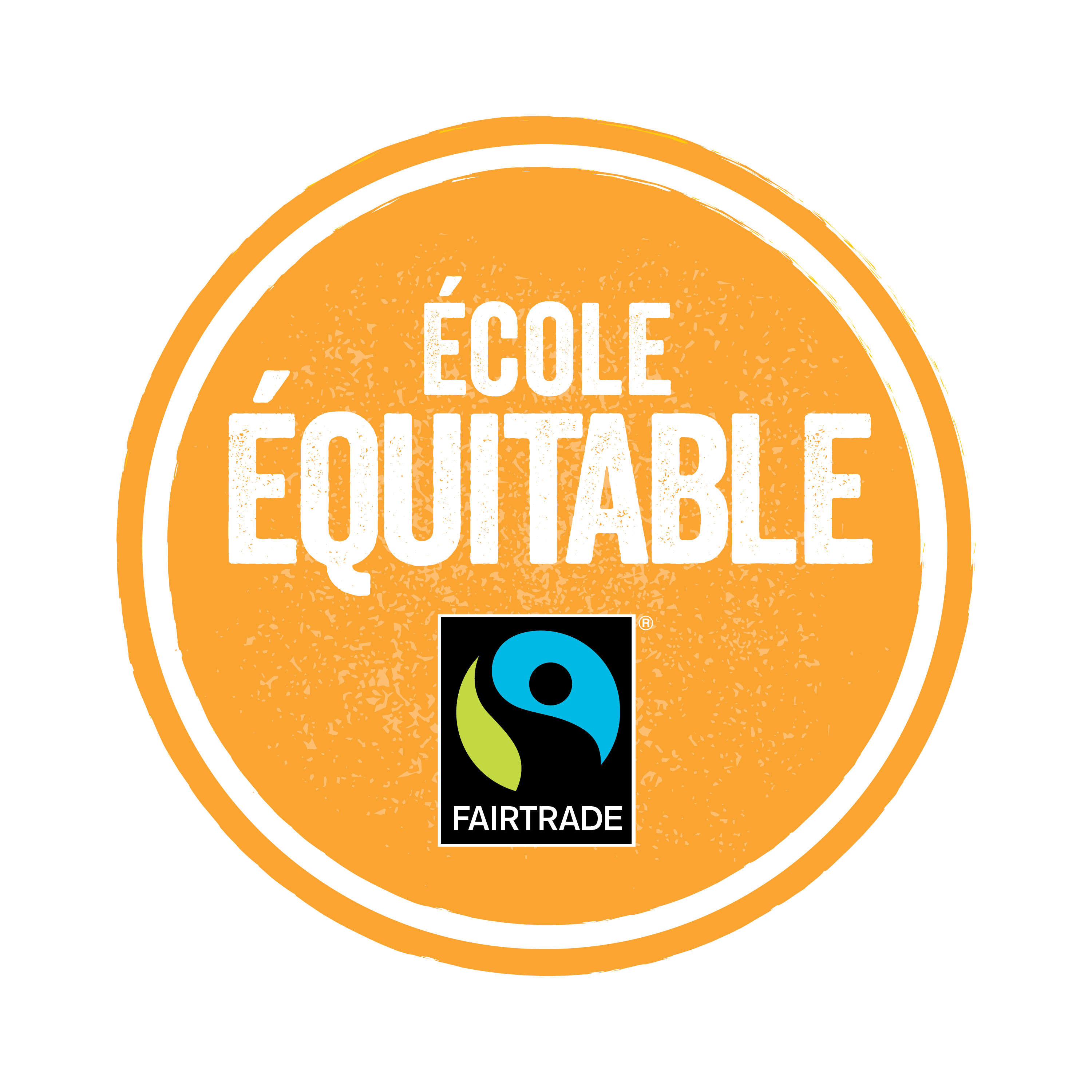 Formulaire de candidatureNom de l’écoleDate de soumissionDate souhaitée pour la déclarationPersonne responsable du comité directeur nomnuméro de téléphonecourrielNombre d’étudiants Nombre de personnel et les enseignantsExigencesAu sein de l’école équitable, un comité directeur doit être établi afin d’assurer un engagement soutenu à la désignation locale d’École équitable. Le comité doit:Être formé d’un administrateur, d’un enseignant, et d’un groupe d’élèves (comprenant au moins 2 personnes).Être responsable de la désignation équitable en répondant aux critères, ce qui inclut de remplir et soumettre un dossier de candidature et un rapport d’avancement annuel (due 1 juillet).Se rencontrer avec tous ses membres, au moins 2 fois par année afin de planifier et d’évaluer sa désignation équitable. Une plus petite représentation du comité devrait se rencontrer plus fréquemment afin d’effectuer les tâches du comité.NomAffiliationRôle dans le comitéCoordonnéesObjectifDétailsÉchéancesExigenceUne école doit démontrer que les notions de commerce équitable sont incorporées dans l’apprentissage en classe, en:Fournissant les noms et coordonnées des instructeurs qui enseignent le commerce équitable dans leurs classesIncluant une description de leurs activités d’apprentissageAyant un échantillon des travaux des élèves (peut être anonyme)NomSujetActivités en classeExigence  Au moins deux produits certifiés Fairtrade doivent être disponibles aux élèves et au      personnel et ce, sur une base régulière (approximativement, une fois par semaine durant  toute l’année d’enseignement).   ProduitsMarques des produitsCertification/ vérificationSaveurFréquenceProduitsMarquesCertification/vérificationNotes ExigenceUne école doit appuyer la communication et l’engagement continus afin d’accroître la connaissance du commerce équitable et des produits certifiés Fairtrade dans sa communauté:Tenir au moins une activité de sensibilisation dans l’école ou dans la communauté environnante.Assurer que l’implication de l’école envers le commerce équitable soit visible aux yeux des élèves et du personnel à travers des affichages publics.Inclure de l’information à propos du commerce équitable sur le site web de l’école et dans le bulletin d’information de l’école.ÉvènementDescription du lieu et estimation de la présenceDescription du matériel d’informationLieuDescription de l’afficheHyperlienMembre du comitéAdministrationSignatureNomAffiliationNuméro de téléphoneDatePour Fairtrade Canada et l’administration du RCCÉ et de l’AQCÉ seulementApprobation de désignation École équitable: 	 Oui  	 Non  Pour Fairtrade Canada et l’administration du RCCÉ et de l’AQCÉ seulementApprobation de désignation École équitable: 	 Oui  	 Non  Pour Fairtrade Canada et l’administration du RCCÉ et de l’AQCÉ seulementApprobation de désignation École équitable: 	 Oui  	 Non  Signée(Fairtrade Canada)(Date)Signée(RCCÉ)(Date)Signée(AQCÉ)(Date)